平乐县2021年特岗教师招聘面试资格复审通知根据自治区教育厅 自治区党委编办 自治区财政厅 自治区人力资源和社会保障厅《关于做好2021年特岗教师招聘工作的通知》（桂教特岗〔2021〕2号）精神，现将我县2021年特岗教师招聘面试资格复审相关事宜通知如下:资格复审对象：报名应聘平乐县2021年特岗教师并通过网上资格审查人员。二、资格复审时间、地点㈠2021年6月28日-29日（上午8：30-12：00，下午14：30-17：30）。各学科复审时间详看如下安排表：㈡资格复审地点：平乐县青少年活动中心。三、资格复审需提供的材料㈠本人有效居民身份证、毕业证、教师资格证（合格证明）、报名登记表（在报名系统平台下载打印并签名）等材料。以上材料需提供原件、复印件进行审核。㈡2021年应届普通高校毕业生在资格审查时，尚未取得毕业证的，需提供毕业学校盖章的《毕业生双向选择就业推荐表》或《普通高校毕业生就业协议书》或学历、专业证明，但必须在体检环节提供毕业证原件供招聘单位审查，不能按时提供的，取消应聘人员聘用资格。㈢往届生在资格复审时如果尚未能提供教师资格证，则需提供合格证明原件，但必须在体检环节提供毕业证原件供招聘单位审查，不能按时提供的，取消应聘人员聘用资格。以上所需提供的相关材料及要求见附件3。四、其他注意事项㈠凡涉及报考资格的申请材料或信息不实，影响资格审查结果的，招聘单位有权取消其应聘资格，所有责任由考生自负。㈡未按规定时间进行资格审查的，视为自动放弃应聘资格。因故不能到现场进行验证的，要说明理由，经复审单位同意后，可以委托代理进行资格复审（携带委托人亲笔书写的委托书、委托人身份证复印件、被委托人身份证原件及复印件等证明材料）。㈢以上需审验的证件均为原件和复印件，复审后原件当面退回，复印件及相关材料交县特岗教师招聘考生资料验审组。㈣此通知在广西特岗教师招聘网（网址：http://tgjszp.gxeduyun.edu.cn/）和平乐教育微信公众号上公布，我县不再作另行通知。咨询电话：0773-7884174（平乐县教育局人事股）。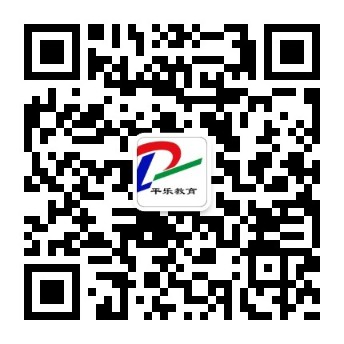 ㈤在资格复审期间务必遵守以下疫情防控要求1.请参加资格复审人员进入复审场所时出具个人健康码，无个人健康码的，不得进入复审场所。2.务必全程佩戴好口罩，配合工作人员进行体温检测，要注意手部卫生，与他人保持防疫安全距离。附件：1.平乐县2021年特岗教师招聘面试资格复审人员名单2.平乐县2021年特岗教师招聘面试资格复审委托书         3.平乐县2021年特岗教师招聘面试资格复审材料清单平乐县教育局   2021年6月24日       附件1平乐县2021年特岗教师招聘面试资格复审人员名单附件2平乐县2021年特岗教师招聘面试资格复审委托书委托人姓名：                联系电话：委托人身份证号：受委托人姓名：              联系电话：受委托人身份证号：委托事宜：本人因                                ，无法亲自前往平乐县教育局办理2021年特岗教师招聘面试资格复审，特全权委托          为我的合法代理人，代本人前往办理相关手续。受托人在委托权限内签订的相关文件、材料我均予以承认，并自愿承担一切法律责任。委托期限：自签署之日起至上述事项办完止。委托人亲笔签名：2021年6月    日附件3平乐县2021年特岗教师招聘面试资格复审材料清单说明：1.请考生提供以上材料。未列入清单的材料不需要提供。      2.请考生将以上材料按顺序排列提供；原件和复印件分别按顺序排列。资格复审时间复审学科安排2021年6月28日初中音乐、小学音乐、 初中数学、小学综合实践、初中语文、初中地理、初中化学、初中信息技术、小学信息技术、初中英语、小学英语2021年6月29日初中美术、小学美术、初中政治、小学思想品德、初中物理、小学心理学、初中心理学、初中体育、小学体育、初中历史、小学数学、初中生物、小学科学、小学语文序号姓名性别报考学校类别报考学科网上初审结果1陈桂荣2:女农村初中数学通过2苏艺2:女农村初中信息技术通过3余水芳2:女农村初中信息技术通过4祝小市2:女农村小学 综合实践活动通过5林思宇2:女农村小学 综合实践活动通过6唐文余1:男农村初中体育通过7林小清2:女农村初中美术通过8覃荟菱2:女农村初中心理学通过9宾乾君2:女农村初中心理学通过10林丽2:女农村小学 美术通过11李俊杰1:男农村初中信息技术通过12莫燕平2:女农村小学 数学通过13谭芳雪2:女农村小学 生 物（科学）通过14贲绍珍2:女农村初中数学通过15林燕钦2:女农村初中化学通过16李正启1:男农村初中地理通过17谢绚2:女农村初中数学通过18余金凤2:女农村初中地理通过19刘杨艳2:女农村初中语文通过20杨冰娈2:女农村初中音乐通过21罗陆峰1:男农村初中语文通过22蓬光兴1:男农村初中地理通过23刘瑾2:女农村初中语文通过24秦瑶2:女农村初中英语通过25倪丽雪2:女农村初中英语通过26何兰2:女农村初中生 物（科学）通过27李芳2:女农村小学 政治（思想品德）通过28莫旭红2:女农村初中物理通过29杨鸿月2:女农村初中政治（思想品德）通过30丁傲1:男农村初中地理通过31蒙学磊1:男农村初中语文通过32胡永艳2:女农村初中英语通过33范兴1:男农村小学 体育通过34陈旻萱2:女农村初中英语通过35莫碧兰2:女农村初中美术通过36刘金燕2:女农村初中数学通过37李小丽2:女农村初中语文通过38程丹2:女农村初中语文通过39黄志勇1:男农村初中信息技术通过40姚建军1:男农村小学 美术通过41徐欣怡2:女农村初中语文通过42周丹2:女农村小学 英语通过43陶晓春2:女农村初中政治（思想品德）通过44冯玉琴2:女农村小学 生 物（科学）通过45殷文丽2:女农村初中英语通过46吴慧贤2:女农村小学 数学通过47赵应娟2:女农村初中生 物（科学）通过48农美秀2:女农村初中物理通过49廖婷婷2:女农村初中历史通过50李容2:女农村初中数学通过51陈丽华2:女农村小学 数学通过52余蕾2:女农村小学 生 物（科学）通过53张琼2:女农村小学 英语通过54陈军2:女农村初中美术通过55李华琪1:男农村初中历史通过56胡琴2:女农村初中历史通过57肖云凤2:女农村初中语文通过58张倩倩2:女农村初中生 物（科学）通过59邓国敏2:女农村初中信息技术通过60欧海玲2:女农村小学 英语通过61李世娟2:女农村初中英语通过62黄日坤1:男农村初中信息技术通过63陆思颖2:女农村初中数学通过64黄观玉2:女农村小学 美术通过65邓诗敏2:女农村初中物理通过66谢玲华2:女农村初中美术通过67盆凯琴2:女农村初中地理通过68杨素君2:女农村初中语文通过69覃雪方2:女农村初中化学通过70冉景苹2:女农村初中地理通过71周发政1:男农村初中物理通过72莫海月2:女农村小学 信息技术通过73潘银香2:女农村初中地理通过74全婷君2:女农村初中生 物（科学）通过75雷琼2:女农村小学 综合实践活动通过76任万良1:男农村初中体育通过77杨小学1:男农村初中政治（思想品德）通过78成仁和1:男农村初中体育通过79杨誉芳2:女农村初中语文通过80唐爽2:女农村小学 语文通过81张池柳雨2:女农村小学 语文通过82邓媛蓉2:女农村小学 信息技术通过83江家宇1:男农村初中体育通过84张依2:女农村初中政治（思想品德）通过85丁小军1:男农村初中物理通过86李莫平2:女农村初中英语通过87黄春梅2:女农村初中美术通过88李秋云2:女农村初中生 物（科学）通过89王双平2:女农村初中化学通过90郑瑜萍2:女农村初中美术通过91俸启健1:男农村初中信息技术通过92王子豪1:男农村小学 数学通过93罗婷婷2:女农村小学 政治（思想品德）通过94吴爱荣2:女农村初中地理通过95黎晓2:女农村初中化学通过96林春香2:女农村初中语文通过97陶凤英2:女农村小学 数学通过98马西娜2:女农村初中语文通过99甘恒1:男农村初中音乐通过100凌源晔2:女农村小学 英语通过101余绍奇1:男农村小学 生 物（科学）通过102潘慧玲2:女农村初中语文通过103刘江要2:女农村初中政治（思想品德）通过104郭志超1:男农村初中化学通过105江日坤2:女农村小学 英语通过106谢秀明2:女农村初中生 物（科学）通过107李双玲2:女农村初中信息技术通过108李小珍2:女农村初中英语通过109马兴杰1:男农村初中信息技术通过110张明1:男农村初中美术通过111潘慧婕2:女农村小学 美术通过112吴梦园2:女农村初中信息技术通过113娄红瑕2:女农村初中英语通过114曾会2:女农村初中政治（思想品德）通过115冷利珍2:女农村初中音乐通过116周春华2:女农村小学 英语通过117韦仕美2:女农村小学 英语通过118林琴2:女农村初中地理通过119李新玉1:男农村小学 语文通过120林章乐2:女农村初中信息技术通过121陆荣姣2:女农村初中语文通过122刘家林2:女农村初中心理学通过123文泽娟2:女农村小学 数学通过124龚莉2:女农村初中数学通过125梁文慧2:女农村小学 信息技术通过126周秀玲2:女农村小学 语文通过127容姝2:女农村初中语文通过128陈标1:男农村小学 语文通过129钟志伟1:男农村初中音乐通过130蔡丽2:女农村初中化学通过131易丽云2:女农村小学 数学通过132盘静媛2:女农村初中生 物（科学）通过133刘忠朗2:女农村初中地理通过134欧扬平2:女农村初中数学通过135田友江1:男农村初中历史通过136荣小芳2:女农村小学 英语通过137周海梅2:女农村初中信息技术通过138陆佳2:女农村初中地理通过139吴昌佶2:女农村小学 生 物（科学）通过140胡明慧2:女农村小学 政治（思想品德）通过141杨志绮2:女农村小学 英语通过142蒙婷2:女农村初中英语通过143莫舒兰2:女农村小学 数学通过144冯娟2:女农村初中语文通过145罗义1:男农村初中音乐通过146张瑞丽2:女农村初中历史通过147陆建连1:男农村初中体育通过148莫社平2:女农村小学 美术通过149韩启福1:男农村初中地理通过150周春红2:女农村初中地理通过151刘艳2:女农村初中生 物（科学）通过152黄唯2:女农村初中政治（思想品德）通过153俞春丽2:女农村初中信息技术通过154黄文枫1:男农村小学 数学通过155赵倩2:女农村初中语文通过156欧翠玲2:女农村小学 语文通过157黎婷2:女农村小学 语文通过158李志慧2:女农村初中数学通过159罗智鹏1:男农村小学 体育通过160秦汇应2:女农村初中音乐通过161梁琨1:男农村初中地理通过162杜梦诗2:女农村小学 语文通过163潘壮1:男农村小学 美术通过164李绵乐2:女农村初中美术通过165黄婉君2:女农村初中信息技术通过166王欢欢2:女农村初中数学通过167胡建琴2:女农村初中化学通过168翟莉珍2:女农村初中英语通过169卿峰1:男农村小学 生 物（科学）通过170黃美方2:女农村小学 数学通过171刘年强1:男农村初中数学通过172舒泽文1:男农村初中数学通过173陈微2:女农村初中语文通过174李婉菊2:女农村初中信息技术通过175莫成飞1:男农村初中心理学通过176曾丽2:女农村小学 美术通过177陈秀娟2:女农村小学 数学通过178毛宾秀2:女农村初中语文通过179谭莉蓉2:女农村初中音乐通过180马灵娟2:女农村初中语文通过181李春荣2:女农村小学 语文通过182邓生毫1:男农村初中信息技术通过183肖雯雯2:女农村初中历史通过184李素莹2:女农村初中美术通过185周泓宇1:男农村初中美术通过186廖晓晴2:女农村小学 信息技术通过187刘茂1:男农村初中语文通过188李杰花2:女农村小学 政治（思想品德）通过189贾鑫玉2:女农村小学 数学通过190韩金丽2:女农村初中数学通过191陆盛光1:男农村初中地理通过192杨定康1:男农村小学 政治（思想品德）通过193韦爱华2:女农村初中体育通过194徐松1:男农村小学 音乐通过195萧云2:女农村初中音乐通过196韦智苗2:女农村小学 语文通过197杨志会2:女农村初中政治（思想品德）通过198张颖2:女农村初中英语通过199齐琦2:女农村小学 美术通过200周静2:女农村小学 英语通过201郭琴2:女农村初中化学通过202莫薇薇2:女农村小学 数学通过203朱婷2:女农村初中英语通过204杨雪2:女农村初中语文通过205黄晓丽2:女农村小学 语文通过206李林娟2:女农村初中音乐通过207蒙双2:女农村初中化学通过208江庆军1:男农村初中音乐通过209李佳玫2:女农村初中语文通过210邓熔翼2:女农村小学 音乐通过211范海苹2:女农村初中美术通过212邓燕清2:女农村小学 英语通过213张恒建1:男农村初中化学通过214唐典溪2:女农村初中语文通过215丘梦玲2:女农村初中体育通过216欧叙麟1:男农村初中化学通过217叶婷2:女农村初中化学通过218李洋1:男农村小学 数学通过219程静2:女农村初中数学通过220唐方燕2:女农村小学 数学通过221李菊虹2:女农村初中信息技术通过222王乙贝2:女农村初中英语通过223黎甜甜2:女农村初中心理学通过224刘朱玉1:男农村初中地理通过225何钦蓉2:女农村初中英语通过226欧富平1:男农村初中美术通过227廖建英2:女农村初中政治（思想品德）通过228胡强1:男农村初中语文通过229莫家丽2:女农村初中数学通过230潘成贵1:男农村初中地理通过231张广省1:男农村初中地理通过232杨长新1:男农村初中体育通过233戴玮1:男农村初中体育通过234刘湘铃2:女农村初中英语通过235赵晓露2:女农村初中地理通过236翟嘉仁1:男农村初中政治（思想品德）通过237秦佳欣2:女农村初中音乐通过238官娅婷2:女农村初中数学通过239刘云2:女农村初中政治（思想品德）通过240袁倩2:女农村初中化学通过241邓玉花2:女农村初中化学通过242高华建1:男农村初中物理通过243曾祥键1:男农村初中地理通过244冯国燕2:女农村初中信息技术通过245莫富松1:男农村初中美术通过246黄小娟2:女农村小学 语文通过247龙丽珠2:女农村小学 音乐通过248周晓娟2:女农村初中信息技术通过249白帆1:男农村小学 英语通过250邓建鹏1:男农村初中体育通过251宾玉荣2:女农村小学 数学通过252廖世云2:女农村初中语文通过253龙碧2:女农村初中政治（思想品德）通过254廖美灵2:女农村初中语文通过255吴帆2:女农村初中语文通过256陶俐伶2:女农村初中信息技术通过257王慧玲2:女农村小学 心理学通过258池梦丹2:女农村小学 语文通过259杨志梅2:女农村初中政治（思想品德）通过260林烨2:女农村初中音乐通过261罗日菲2:女农村初中美术通过262林章欢2:女农村小学 语文通过263覃宇铖1:男农村初中信息技术通过264吴显美2:女农村初中音乐通过265游海霞2:女农村初中语文通过266王城城1:男农村初中音乐通过267杨颖2:女农村初中语文通过268罗兴红2:女农村初中英语通过269邵慧琼2:女农村初中信息技术通过270禅芸芸2:女农村小学 语文通过271陈秋霞2:女农村小学 数学通过272朱永玲2:女农村初中语文通过273何晓红2:女农村初中政治（思想品德）通过274胡兴专1:男农村初中地理通过275张坤2:女农村小学 音乐通过276蒋云云1:男农村初中体育通过277蔡定竹2:女农村小学 信息技术通过278熊秋娣2:女农村初中信息技术通过279吴燕妮2:女农村小学 政治（思想品德）通过280李芳2:女农村初中生 物（科学）通过281秦绍迪1:男农村初中信息技术通过282杨明亮1:男农村初中地理通过283杨荣1:男农村初中地理通过284金梦玲2:女农村初中英语通过285周昌锋1:男农村小学 体育通过286李雪媛2:女农村初中生 物（科学）通过287刘秀艳2:女农村初中英语通过288陈绪婷2:女农村初中信息技术通过289陆绍丘1:男农村初中语文通过290林章莹2:女农村初中信息技术通过291莫美琼2:女农村初中语文通过292黄小兰2:女农村小学 美术通过293黄敏2:女农村小学 数学通过294莫翠莲2:女农村小学 语文通过295冯钰媛2:女农村小学 生 物（科学）通过296曾健1:男农村小学 音乐通过297王玉2:女农村初中语文通过298林华宽1:男农村初中地理通过299周灵2:女农村初中生 物（科学）通过300乐伟达1:男农村初中历史通过301莫慧芳2:女农村初中英语通过302叶绍欣2:女农村初中美术通过303夏宇清1:男农村小学 体育通过304黎正艳2:女农村初中体育通过305杨伶俐2:女农村初中地理通过306邓文武1:男农村小学 数学通过307严进阳1:男农村初中地理通过308黄开方1:男农村小学 美术通过309夏丽2:女农村初中语文通过310莫秋娟2:女农村初中美术通过311葛义1:男农村初中物理通过312陆玉杉2:女农村初中语文通过313欧丽平2:女农村初中语文通过314余莹2:女农村初中信息技术通过315吴仕英2:女农村初中信息技术通过316陈振英2:女农村小学 语文通过317周建英2:女农村初中英语通过318吴颖倩2:女农村小学 语文通过319何歆筱2:女农村小学 美术通过320黄春霞2:女农村初中化学通过321黄金凤2:女农村小学 美术通过322聂界1:男农村初中体育通过323周凯1:男农村初中信息技术通过324张明剑1:男农村小学 美术通过325姜春光1:男农村初中体育通过326缪祥会1:男农村初中生 物（科学）通过327姚文贵1:男农村初中信息技术通过328王特岭2:女农村初中政治（思想品德）通过329杨钱2:女农村初中化学通过序号材料名称份数备注1报名表1贴小二寸近期证件照2身份证1验原件，收复印件3毕业证（未取得毕业证书的应届毕业生需提供：就业推荐表/学校出具的按时毕业的证明）1验原件，收复印件4教育师范类专业证明1专科毕业证书专业未明确是否属于教育师范类的，需提供毕业学校出具的该专业是否属于教育师范类专业的证明，收原件。5教师资格证或合格证明1验原件，收复印件；2021年应届生可不作要求6大学生志愿服务西部计划服务证书1验原件，收复印件；（非必备）7委托书、委托人身份证复印件、被委托人身份证原件及复印件1委托书收原件，收委托人身份证复印件，验被委托人身份证原件并收复印件。